السيرة الذاتية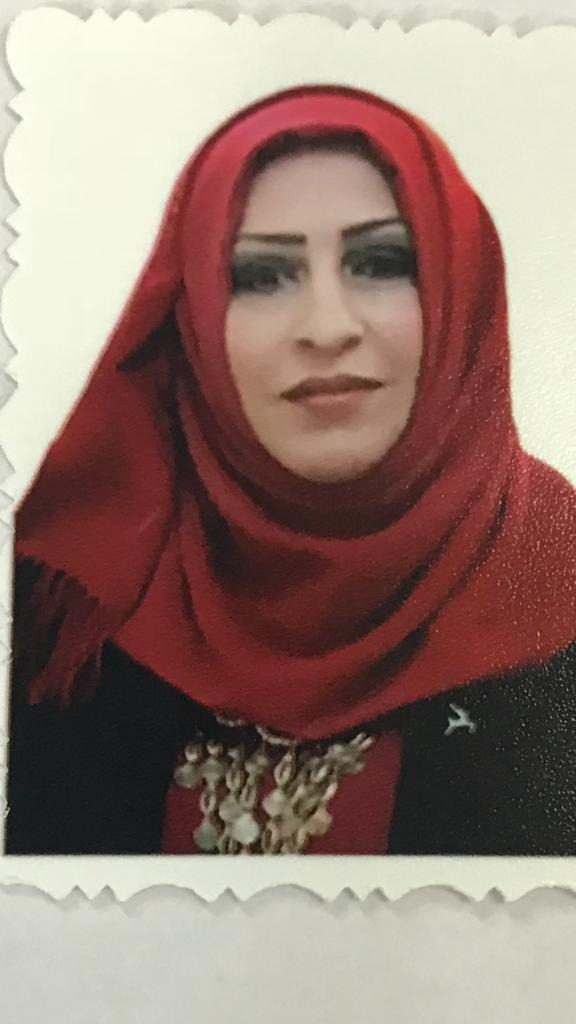 الأسـم الثـلاثـي و اللقـب :  الأستاذ الدكتور زينب وناس خضير الحسناوي .مــكــــان الـــعـــمــــــل :  جامعة بغداد \ كلية التربية ابن رشدالاختصاص الـعـام : الجغرافية الطبيعية .الاختصاص الدقيـق : جيومورفولوجي باحثة في :مجال تقييم الأراضي /مسح الميداني العسكري/ تخطيط أستراتيجي.محل و تاريخ الولاده : الديوانية/ 1968 .اللغات التـي يجيـدها : اللغه العربية و اللغه الأنكليزية .الحالة ألاجتماعيه : متزوجه .تاريخ التعيين : 11/3/1992 ( من الاوائل على القسم )مدة الخدمة : 27 سنة  خدمة جامعية لبكالوريوس : الجامعة : بغداد     الكلية /   التربية ابن رشد     القسم  الجغرافية      التاريخ : 1990-1991شهادة أخرى : دبلوم في التنمية الذاتية / المعهد البريطاني دبلوم في التخطيط الشخصي الأستراتيجي/الأكاديمية العربية العالمية للتدريب والتطوير. الماجستير : الجامعة بغداد/ كلية التربية ابن رشد- القسم الجغرافية التاريخ/ 18957في 30/11/1994الدكتوراه : : الجامعة بغداد    الكلية / ابن رشد   القسم  الجغرافية  التاريخ / 8676 في 25/6/2000تاريخ الحصول على المرتبة العلمية :مرتبة مدرس مساعد / 140 في 4/1/1995 .مرتبة مدرس / 8676 في 25/6/2000 .مرتبة استاذ مساعد  / 8969 في 7/4/2009 .مرتبة الاستاذ / 6434 في 19/10/2016التحصيل العلمي :الوظائف التي تقلدها : 1-	مساعد باحث في جامعة بغداد \ العراق  1992 .2-	مدرس مساعد جامعة بغداد \العراق 1995 .3-	مدرس في جامعة بغداد \ العراق 2000 .4-   أستاذ مساعد في جامعة بغداد \ العراق2009/1/20 .5ـ   مقرر الدراسات العليا في الكلية /2009ـــ 2013.6ـ    رئيس قسم الجغرافية / 2012ــــ 2015.7- مستشارة في مستشارية الأمن الوطني بموجب كتاب مستشار الأمن الوطني العدد 2211 في 
         27/9/2017.المؤتمرات و الندوات العلميه المشارك فيها :المؤتمر العلمي الأول لمنظمة مكافحة التلوث البيئي و التصحر - العراق   2006 ، مشاركة في بحث النشاط البشري وأثره على الواقع البيئي لمدينة الصدر .مهرجان المرأة العراقية – مؤسسة المرأة العراقية 2008.مهرجان المرأة العراقية – مؤسسة المرأة العراقية 2009.المؤتمر العلمي الثاني لمنظمة مكافحة التلوث البيئي و التصحر – 2008 ، مشاركة في البحث مرض الايدز الاسباب والوقاية  .الندوة العلمية للانفلونزا الوبائية 12/11/2009.المؤتمر الجغرافي الوطني 11/3/2010.المؤتمر الدولي الاول – كلية التربيه (ابن رشد) بغداد 2-3/11/2010، مشاركة في البحث التصحر وأثره على الأراضي الزراعية في السهل الرسوبي من العراق .الندوة العلمية / دور الجامعة في مكافحة ظاهرة المخدرات 14/4/2010.الندوة العلمية / التحليل الجيومورفولوجي والجيوفيزيائي للنشاط الزلزالي في العراق25/12/2012.المؤتمر العلمي السابع كلية التربية للعلوم الانسانية جامعة ديالى 25-26/2012الندوة العلمية / الأفاق المستقبلية لتخطيط مدينة بغداد والتنمية المستدامة 25/3/2013.ورشة عمل لتطوير قسم الجغرافية 21/3/2013.ندوة علمية عن الازدحامات المرورية واثرها على الصحة في مدينة بغداد 7/3/2013.المؤتمر العلمي الجغرافي عن الموارد المائية في العراق واقعها ومشاكلها والتخطيط الامثل لها . جامعة ذي قار 25-26/3/2013.المؤتمر العلمي الدولي لعلوم التربية كلية التربية بالتعاون مع كلية التربية للبنات 16/7/2014.ورشة عمل وبرنامج تدريبي ( مشروع رسائل التنمية الذاتية ) معهد افاق للابداع والتدريب والتنمية البشرية والتطوير الاداري 23/12/2014المؤتمر العلمي الاول لقسم الجغرافية / البيئة والتنمية المستدامة في العراق – 2 – 4/4/2014، مشاركة في بحث التنشيط التكتوني والتغيير المناخي وأثره على أهوار جنوب العراق .ورشة عمل لمشروع رسائل التنمية الذاتية / مركز افاق 23/12/2014.مؤتمر العميد العلمي العالمي الثاني / ادارة ازمة المصطلح من الخلاف اي الاختلاف من 9-11 تشرين الاول 2014.ندوة علمية عن النشاط البشري وانعكاساته على بيئة مدينة بغداد قسم الدراسات الجغرافية / الجامعة المستنصرية 23/4/2014.المؤتمر الجغرافي العلمي الاول الدولي لجامعة دهوك 3-4 مايس 2014.المؤتمر العلمي الثاني لقسم الجغرافية كلية التربية ابن رشد / الموارد المائية والتنمية المستدامة 24/4/2014 ، مشاركة في بحث التحليل الهايدرولوجي لبحيرة ساوة.المؤتمر العلمي الدولي الثامن لكلية التربية / جامعة واسط للمدة 11-12/3/2015 مع شهادة تقديرية ، مشاركة في بحث التعرية الريحية واثرها على تشكيل الكثبان الرملية .مؤتمر البصرة الدولي / مركز علوم البحار في 227 في 9/4/2015 .المؤتمر الدولي الاول في فكر الشهيد محمد باقر الصدر / رئاسة الوزراء / مؤسسة الشهداء 9/4/2015.ورشة عمل عن( الجامعة والمجتمع واليات تسويق النتاجات العلمية) في ع/56 في 19/3/2015. المؤتمر العلمي الدولي الرابع لكلية التربية ابن رشد 15/4/2015 .ندوة علمية /جامعة بغداد- كلية التربية أبن رشد – قسم الجغرافية (الأبعاد الأقليمية والدولية للأرهاب ومخاطرها على الأمن الوطني للعراق ) 25/1/2015 .المؤتمر العلمي الثاني /جامعة بغداد- كلية التربية أبن رشد- قسم الجغرافية (أستدامة المياه في العراق أستدامة للحياة ) 2348 في  2/4/2015.ندوة علمية / جمعية صيانة المصادر الوراثية والبيئية العراقية (أهمال شروط الأصحاح البيئي في أدارة المخلفات الصلبة في المدن العراقية ) 11/11/2015 .المؤتمر الحسيني الثالث / جامعة بغداد- كلية التربية أبن رشد- قسم اللغة العربية بالتعاون مع العتبة العباسية . 26/2/2015المؤتمر العلمي الاول لمجموعة النخب والكفاءات الاكاديمية 19/5/2016 .ورشة عمل الجامعة والمجتمع وآليات تسويق النتاجات العلمية /جامعة بغداد- كلية التربية أبن رشد /ع/56 في  19/3/2015. المؤتمر العلمي الثالث / جامعة بغداد- كلية التربية أبن رشد- قسم الجغرافية (العلوم الجغرافية جسر يجمع العلوم الأنسانية والطبيعية ) 24/1/2016. المؤتمر العلمي الأول / مركز التنمية للدراسات والتدريب 
( التعليم وسيلة النهوض والأصلاح ) 3/5/2016 .المؤتمر العلمي الدولي الأول / جامعة الكوفة – كلية التمريض (النزوح والهجرة- أزمات أنسانية وصحية ) 3/3/2016 .ورشة عمل مشروع حوكمة جامعة بغداد ألكترونياً  473 في 9/5/2016.ندوة علمية / جامعة بغداد- كلية التربية أبن رشد- قسم الجغرافية (تقانات التعليم في المستقبل ) 27/3/2017 .المؤتمر العلمي الدولي الخامس / جامعة بغداد- كلية التربية أبن رشد (أسهامات التربية والتعليم في بناء الأنسان وتنمية الفكر ) 4/5/2017 .المؤتمر العلمي الدولي الثاني/ مؤسسة الولاية الثقافية (الخطاب الثقافي والحضاري المعاصر وأبعاده المستقبلية في مواجهة الفكر التكفيري ) 30/3/2017  المؤتمر العلمي الرابع/ جامعة بغداد- كلية التربية أبن رشد- قسم الجغرافية (رؤى معاصرة في العلوم الجغرافية والأنسانية) 23/1/2017 .ندوة علمية بالتعاون مع العتبة الكاظمية المقدسة وجامعة بغداد 
– كلية التربية أبن رشد – قسم الجغرافية ( أثر العمارة الأسلامية على 
مدينة بغداد) 6/4/2017.المؤتمر العلمي الخامس/ جامعة بغداد- كلية التربية أبن رشد- قسم الجغرافية
( التنمية المستدامة منظور جغرافي) 11/5/2017.ندوة علمية / جامعة بغداد- كلية التربية أبن رشد – قسم الجغرافية (تقانات التعليم في المستقبل ) 27/3/2017.المؤتمر الطلابي العلمي الأول لبحوث التخرج / جامعة بغداد- كلية التربية أبن رشد (البحث العلمي لخريجينا مشروع العراق الناهض) 7/5/2017.ندوة علمية / جامعة بغداد- كلية التربية أبن رشد – قسم الجغرافية ( الزلازل أسبابها نشأتها وأثارها على سطخ الأرض) 21/11/2017.ندوة علمية / جامعة بغداد- كلية التربية أبن رشد ( حقوق الأنسان والأتفاقات الدولية التي صادق عليها العراق ) 3/12/2017.ندوة علمية / جامعة بغداد- كلية التربية أبن رشد – قسم الجغرافية ( دور المخططات الأساسية في أعمار المدن المحررة بأستخدام نظم المعلومات الجغرافية ) 12/12/2017.ندوة علمية / جامعة بغداد- كلية التربية أبن رشد – قسم الجغرافية ( الدور الجغرافي في التصميم الأساسي للمدن) 12/12/2017.المؤتمر العلمي الجغرافي الأول لطلبة الدراسات العليا/ جامعة بغداد- كلية التربية أبن رشد – قسم الجغرافية ( الطاقة المتجددة وتطبيقاتها في العراق ) 5/3/2018.ندوة علمية متخصصة في مجال البيئة والطاقة ، مستشارية الأمن الوطني – مركز النهرين بالتعاون مع جامعة الأمام الحسين (ع) في الجمهورية الأسلامية الأيرانية – 3/8/2017 . ورشة عمل متخصصة في مجال المياه/مستشارية الأمن الوطني – مركز النهرين ( مشكلة شحة المياه التحديات الآنية والمستقبلية ) 5/2/2017.حلقة نقاشية مستشارية الأمن الوطني – مركز النهرين ( تقييم قوات الحدود المهام والهيكلية) 7/3/2017.حلقة نقاشية /مستشارية الأمن الوطني – مركز النهرين ( مسرح العمليات العسكرية ) 8/8/2017.ورشة عمل مستشارية الأمن الوطني – مركز النهرين ( خصخصة الأمن بين الواقع والتحديات ) 30/1/2018 .ورشة عمل مستشارية الأمن الوطني – مركز النهرين ( دور الطائرات المسيرة في تعزيز الأمن الوطني ) 27/2/2018.ورشة عمل مستشارية الأمن الوطني – مركز النهرين ( تحديات المناطق الصحراوية في القاطع الغربي وأثرها على الأمن الوطني ) 24/4/2018.ندوة علمية مستشارية الأمن الوطني – مركز النهرين ( مقترح أستراتيجية الأمن الغذائي في العراق) 28/5/2018.ألقاء محاضرة جامعة الدفاع للدراسات العسكرية/ كلية الدفاع الوطني ( تحديات المناطق الصحراوية في المناطق الغربية على الأمن الوطني العراقي) 28/8/2018.المؤتمر العلمي الدولي السادس/ كلية التربية أبن رشد (دور الجغرافية في التنمية المستدامة ) 15/1/2019.ندوة علمية /  كلية التربية أبن رشد- قسم الجغرافية ( السياسات الحكومية والتدابير المتخذة للتكيف مع التغيرات المناخية) 19/3/2019.ورشة عمل/ مستشارية الأمن الوطني – مركز النهرين (شحة المياه وتقانات حصاد المياه ) 2/5/2019.ورشة عمل / مستشارية الأمن الوطني – مركز النهرين ( المناطق المختلطة المادة (140) من الدستور العراقي ) 7/4/2019.تقديم دراسة / مستشارية الأمن الوطني – مركز النهرين ( أستثمار السدود في العراق ) 10/4/2019.ورشة عمل/ مستشارية الأمن الوطني – مركز النهرين  (السياسة الأقتصادية والمالية في العراق وموارد الأستثمار) 9/5/2019.ورشة عمل/ مستشارية الامن الوطني ـــ مركز النهرين (تلوث الهواء واثره على الصحة العامة) 12/6/2019ندوة / مستشارية الامن الوطني ـــ مركز النهرين (مشاكل التربة في العراق الاسباب والمعالجات)4/9/ 2019ورشة عمل / مستشارية الامن الوطني ـــ مركز النهرين (التلوث البيئي واثره على الصحة العامه) 11/6/2019ورشة عمل / كلية التربية ابن رشد ـــ قسم الجغرافية (البحث العلمي في خدمة المجتمع) 19/2/2020المؤتمر الدولي للعلوم الطبيه والصحيه ــ مصرــ جامعة القاهرة ــ مركز خدمة المجتمع 1/3/2020اللجان المشاركه فيها :اللجنة العلميه من 2009 حتى 2017.اللجنه الأمتحانيه من 2012 حتى 2016.اللجنه الأنضباطيه من 2010 حتى 2012 .عضو اللجنة المركزية لامتحانات الدراسات العليا من 2009حتى 2015.عضو اللجنة الامتحانية المركزية لامتحانات الدراسات العليا والاولية 2012-2015.عضو اللجنة الامتحانية المركزية لامتحانات التؤامة الوزارية مع جامعة المأمون عام 2013.عضو اللجنة المركزية للامتحانات الوزارية  والتوأمة 2013-2015 .عضو لجنة الخطة الاستراتيجية لتطوير قسم الجغرافية علمياً وتقنياً  وفق الامر(376) في 11/8/2015. عضو لجنة استشارية/مجلة كلية التربية طرابلس/جامعة طرابلس2015-2016.عضو لجنة تطوير وتأليف المناهج للدراسات العليا .عضو لجنة / اطلس المزارات الشيعية في العراق .عضو لجنة الدعم المركزي للجيش والحشد الشعبي في كلية التربية / جامعة بغداد 1540 في 12/3/2015 لغاية 2017 .عضو هيئة ادارية منظمة مكافحة التصحر والتلوث البيئي 2006-2015. عضو لجنة مجلس أدارة صندوق التعليم العالي /كلية التربية أبن رشد 3803 في 10/8/2015 .عضو لجنة الأمتحان الشامل لطلبة الدراسات العليا / قسم الجغرافية
 244 في 17/5/2016.عضو لجنة أستلال أطروحة دكتوراه /قسم الجغرافية 279 في 13/6/2016 عضو لجنة السمنار /قسم الجغرافية من 2012 – 2017 .عضو لجنة أستلال أطروحة ماجستير/قسم الجغرافية 357 في 8/3/2017.عضو لجنة المؤتمر الطلابي العلمي الأول لتقييم بحوث التخرج
 2438 في 7/5/2017.عضو لجنة مناقشة بحوث التخرج في قسم الجغرافية 478 في  7/5/2017.عضو اللجنة العلمية للدراسات العليا 2019.عضو اللجنة التدقيقية للأمتحانات 2018- 2019.عضو لجنة الطاقة والمياه في مستشارية الأمن الوطني – مركز النهرين 2019.الدورات:دورة التاهيل التربوي بموجب الكتاب المرقم (204) بتاريخ 23/8/1995.دورة الحاسبة الالكترونية / دورة الترقيات العلمية 10/2/2008 ولغاية 14/2/2008بموجب الامر الصادر 132 بتاريخ 13/2/2008.دورة تدريبية (Google scholar ) الباحث العلمي.دورة التخطيط الشخصي الأستراتيجي / مؤسسة الطالب العراقية
للفترة من 17-19 كانون الثاني  2017 . دورة التخطيط الشخصي الأستراتيجي / الأكاديمية العربية العالمية للفترة من 17-19 كانون الثاني 2017 .الرسائل و الأطاريح الجامعيه التي اشرفت عليها :لجان المناقشة المشاركة فيها:البحوث والرسائل المشاركة في تقييمها :العمليات الجيومورفولوجية لنهر الفرات بين هيت – الحبانية واثارها على النشاط البشري  ، مجلة الجمعية الجغرافية العراقية 14/11/2007.التأثيرات البيئية للنباتات المائية في نهر دجلة بين الصويرة وسدة الكوت جامعة بغداد ، كلية الاداب  6/4/2009.هيدرولوجية الهضبة الغربية – جامعة المثنى / كلية التربية 3/10/2011.تأثيرات سد حديثة على العمليات الجيومورفولوجية لنهر الفرات بين مدينتي حديثة وهيث بأستخدام التقنيات الحديثة GIS ، جامعة الانبار ، كلية التربية للعلوم الاساسية رسالة ماجستير. 17/3/2011 .ظاهرة التصحر في محافظة كركوك / رسالة ماجستير / جامعة بغداد / كلية التربية للبنات  19/4/2012.الخصائص المورفومترية لحوزضالاسفلي– بحث ، جامعة ذي قار ، مجلة الاداب  19/4/2012.التحليل المورفومتري لشبكة التصريف المائي لحوض وادي شنافبأستخدام تقنية GIS المعطيات الفنية للمنطقة الصحراوية بين كربلاء والنجف ، بحوث ترقية / جامعة الكوفة / لجنة الترقيات العلمية 24/5/2012.الدلائل الجيومورفولوجي للبيئة لدخول نهر دجلة مرحلة الشيخوخة جامعة بغداد ، كلية التربية للبنات – مجلة التربية للبنات 28/3/2012.الخصائص الموفونثرية لحوض وادي الاشعلي كلية التربية / الجامعة المستنصرية في35 في 19/4/2012 .تقييم المظهر الارضي لمنطقة بيجي كلية التربية جامعة تكريت د/ع / 3في 4/9/2013.تقييم بحوث ترقية عدد 2 ، كلية التربية الجامعة المستنصرية 220 في 27/1/2013 .بحر النجف دراسة جيومورفولوجية . بحث كلية التربية جامعة المثنى / مجلة اوروك للعلوم الانسانية 18/3/2014.تغيرات مجرى شط العرب دراسة جيومورفولوجية / اطروحة دكتوراه جامعة بغداد / كلية الاداب 20/3/2014. المياه الجوفية في قضاء كربلاء وامكانية استثمارها . جامعة بغداد / كلية الاداب ، رسالة ماجستير 18/9/2014.الاشكال الجيومورفولوجية الناتجة عن الانعطافات النهرية في نهر الوند وعلاقتها بتكوين المنطقة . كلية التربية / جامعة ديالى 16/9/2014.جيومورفولوجية المروحة لمنطقة الهضبة كربلاء و نجف / كلية التربية ، بحث مجلة الاستاذ 28/10/2014.الاشكال الارضية لحوض وادي بوحضيرة بادية السلمان جنوب غرب العراق – اطروحة دكتوراه  وزارة التعليم العالي والبحث العلمي ، جهاز الاشراف والتقويم العلمي 18/12/2014.المياه الجوفية في قضاء كربلاء كلية الاداب / جامعة بغداد (165) في 18/9/2014.الاشكال الارضية لحوض وادي ابو حضير في بادية السلمان جهاز الاشراف والتقويم وزارة التعليم العالي  في ح ع س/ ق/3373 في 18/12/2014.تقييم ترقية عدد 2 كلية التربية للبنات جامعة بغداد 21/2227 في 8/6/2014.مشروع الصرف الصحي في الرستمية واثاره على صحه الانسان والمياه نهرية ملة كلية الاداب– جامعة البصرة (746) في 29/9/2015.تقييم (2) بحث لاغراض الترقية / لجنة الترقيات العلمية / كلية الاداب / جامعة البصرة (79 س في 21/5/2015.مخاطر الفيضانات المحتملةلاحواض ووديان في محافظة واسط /كلية الاداب  / جامعة بغداد في140 في 6/6/2015.تقييم نوعية المياه الوفية لاغراض الشرب لمنطقة خزان باي حسن الجوفي كلية التربية / الجامعة المستنصرية   45/3/أ في 27/4/2015.  احواض وديان الجزء الشرقي لبحيرة العظيم لكلية التربية / الجامعة المستنصرية 511 في 5/10/2015 .تقييم نوعية المياة الجوفية لأغراض الشرب لمنطقة خزان باي حسن الجوفي /جامعة الستنصرية- كلية التربية /45/3/أ في 27/4/2015.التحليل الموروفومتري لشبكة الأحواض الثانونية في محافظة دهوك / مجلة الأستاذ – كلية التربية أبن رشد 138  في 28/4/2015.أحواض وديان الجزء الشرقي لبحيرة الأعظيم /جامعة المستنصرية – كلية التربية  511 في  5/10/2015.تقييم بحوث الترقية العلمية/كلية الأداب – جامعة البصرة – لجنة الترقيات العلمية /عدد البحوث (2) 79 س في  21/5/2015 .هيدرلوجية شط الدغارة ،جهاز الاشراف والتقويم وزارة التعليم العالي ح ع س/868 في 31/3/2016.دراسات الوحدات الجيومورفولجية للمنطقة المحصورة بين وادي العبد و وادي جران كلية الاداب جامعة الانبار14/ط21س في 11/5/2016 .تصنيف الاشكال الارضية في قضاء عين تمر كلية الاداب جامعة الكوفة ، س/164 في 2/5/2016 .هيدرولوجية شط الدغارة /وزارة التعليم العالي والبحث العلمي- جهاز الأشراف والتقويم العلمي /ج ع س/868 في 31/3/2016 .تصنيف الأشكال الأرضية في قضاء عين التمر /جامعة الكوفة- كلية الأداب /س/164 في  2/5/2016 .دراسة وحدات الجيومورفولوجية للمنطقة المحصورة بين وادي العيدي ووادي جران وأنماط تربها / جامعة الأنبار كلية الأداب /ع أ/ط 21 س في 11/5/2016خصائص الترب لمشروع قصب السكر في محافظة ميسان كلية الأداب /جامعة بغداد  107  في 29/6/2016 .جيومورفولوجية حوض وادي جاوكه في محافظة أربيل /جامعة الأنبار – كلية التربية للعلوم الأنسانية /ط.ع/166 س في 1/8/2016.جيومورفولوجية مروحة دويريج الفيضية بأستخدام نظم المعلومات الجغرافية والأستشعار عن بعد /جامعة البصرة – كلية الأداب /7س/138 في 24/8/2016 الموارد المائية في البادية الجنوبية من العراق وأستثمارها /جامعة المثنى –لجنة الترقيات العلمية 131 في  25/1/2016.الخصائص الهيدرولوجية لمنخفض الصليبات جنوب العراق /جامعة المثنى- لجنة الترقيات العلمية والتعضيد المركزي 131 في  25/1/2016. الخصائص المورفومتريه والهيدرلوجية لحوض وادي قرين الثماد في بادية العراق الجنوبية / جامعة المثنى- لجنة الترقيات العلمية والتعضيد المركزي 131 في  25/1/2016. الأخطار الجيومورفولوجية لظاهرة المجاري المتشعبة لنهر الفرات جامعة المثنى- لجنة الترقيات العلمية والتعضيد المركزي 131 في  25/1/2016. تحليل جغرافي لقضية خورعبد الله/ كلية التربية أبن رشد- قسم الجغرافية 18 في  4/4/2017 .مراقبة تدهور الغطاء النباتي في قضاء بدرة /كلية التربية أبن رشد – قسم الجغرافية 23 في  4/4/2017 .تقييم بحوث الترقية  العلمية / كلية الأداب جامعة ذي قار- لجنة الترقيات العلمية عدد البحوث (2) /26/س/2017  في 17/7/2017 .دور مقام الخضر (ع) في نشوء وتطور مدينة الخضر في محافظة المثنى /الأمانة العامة للمزارات الشيعية- مجلة ذراري 26 في 23/7/2017 .تقييم بحوث الترقية العلمية / جامعة المثنى- لجنة الترقيات العلمية عدد البحوث (4) /131/س/2017  في 25/1/2017 .تدهور الغطاء النباتي في قضاء بدرة / كلية التربية أبن رشد – قسم الجغرافية /23 في 4/4/2017.تحليل جغرافي لقضية خور عبد الله / كلية التربية أبن رشد – قسم الجغرافية 
18 في 4/4/2017.مقومات تنمية السياحة البيئية المستدامة وأمكانية أستثمارها/ كلية التربية أبن رشد – قسم الجغرافية  بلا  في  2/5/2017 .الأثار البيئية لمشكلة التصحر في منطقة جزيرة تكريت /جامعة تكريت – كلية التربية للعلوم الأنسانية / 3/7/134 في 13/11/2017.الأدارة المتكاملة للموارد المائية في محافظة ذي قار / الجامعة المستنصرية/ كلية التربية الأساسية  566 في 18/12/2017.المسح التكاملي لجيوموفولوجية منطقة ليلان بأستخدام تقنيات (GIS  - RS ) / جامعة تكريت – كلية /3/7/171 في 4/2/2018 .تقييم بحوث الترقية العلمية / جامعة بغداد-  كلية الأداب- لجنة الترقيات العلمية عدد البحوث (3) /26/س/2017 في  147/7/2017 .تقييم بحوث الترقية العلمية / جامعة كركوك-  كلية الأداب - لجنة الترقيات العلمية عدد البحوث (3)  بلا في 4/2/2018.التحليل الجغرافي لظاهرة التصحر في ناحية عامرية الفلوجة / جامعة تكريت- كلية التربية للعلوم الأنسانية /3/7/205 في 2/4/2018.مدينة العلم وأطرافها الريفية / وزارة التعليم العالي – جهاز الأشراف والتقويم العلمي /ج ع س/ق/2237 في 1/11/2018.هور الدلمج / دراسة في تنمية الموارد المائية/ كلية التربية أبن رشد- قسم الجغرافية بلا في 30/12/2018.التباين المكاني للتعرية الريحية في قضاء علي الغربي / كلية التربية أبن رشد – قسم الجغرافية /136 في 6/3/2019.البحوث و النشاطات العلميه :الظروف الجوية البيئية واثرها عل عملية النقل في العراق خلال السنوات 1985-1989 ، مجلة الاستاذ ذي العدد   14 في عام 1999 .النشاط البشري و اثره على الواقع البيئي في مدينة الصدر، مجلة البيئة العراقية 2007 مجلد 1 عدد 1 .التطبيقات الجيمورفولوجيه للمواد الحصويه و الرمليه و تقييمها لأغراض الطرق و البناء جنوب بحيرة الثرثارمجلةالاداب عدد 82 لسنة 2008 .تركيبة و صخارية و رسوبية اعالي و ادي الفرات و اثرها في تغيير التراكيز الملحيه في النهر بين حصيبة (القائم) و الرمادي / مجلة الاستاذ عدد65 في 2007 .التحليل الجيمورفولوجي للخصائص التركيبيه و الجيولوجيه للعيون القيريه و النفطيه في منطقة الفتحه و اثرها في تلوث نهر دجله ، مجلة الاستاذ عدد 82 -2009 .المنظومات الضغطيه و اثرها على الطيران في العراق للفتره من 1980 -1985 .اثر الزحف الصحراوي على استعمالات الأرض الزراعية في منطقة الكوت و الناصرية و الديوانية 2007الخصائص المورفومولوجية للترسبات الحصوية في مروحة بيجي واهميتها التطبيقية.التحليل المورفومتري لحوض وادي طريف في غرب العراق باستعمال الاستشعار عن بعد ونظم المعلومات الجغرافية .التحليل الجيومورفولوجي لأصل وتطور بحيرة ساوه وتقييمها لأغراض المشاريع التنموية.التقييم الجيومورفولوجي للمشروع المائي والزراعي والخدمي وايقاف الصحراء لمنطقة الكرغولية جسر ديالى.تأثير التعرية الريحية وثباتية التربة على توسع ظاهرة التصحر وتشكيل الكثبان الرملية في محافظة النجف .تجدد ظاهرة التنشيط التكتوني في منطقة السهل الرسوبي من العراق -2009  التنشيط التكتوني و التغير المناخي و اثره على مستقبل اهوار جنوب العراق- 2009دور الأستخبارات العسكرية العراقية والأقليمية والدولية وفاعليتها 
في مكافحة الأرهاب 2017 تقييم الأراضي لأنشاء المشاريع التنموية في بدرة جصان زرباطية 2017.تقييم أستراتيجية مقومات التنمية السياحية للمزارات الدينية وأستدامتها في محافظة بغداد 2017.تحليل الجيومورفوستراتيجي لمنطقة الفراغ السكاني في الهضبة الغربية من العراق وتقيمها لأغراض مكافحة الأرهاب 2017.معالجة تثبيت التربة ومكافحة التصحر في العراق 2017 .المسح الميداني للأمراض الوبائية للنازحين في محافظة النجف 2017 . المياه الجوفية في منطقة النهروان وأستثمارها في الزراعة 2018.تقييم الأراضي لأنشاء المشاريع التنموية في بدرة  جصان  زرباطية 2018.التطبيقات الجيومورفولجية للترسبات الحصوية والرملية وتقيمها لأغراض البناء والأنشاء في قضاء الدجيل 2019.مستقبل المناطق الصحراوية في القاطع الغربي (مقترح أستراتيجية أمنية) 2019.الأزمة المائية للعراق وأستراتيجية التمكين المائي في ضوء المعطيات الجغرافية وسياسة الأدارة الحكومية لها 2019.أثر المناخ على النظام البيئي في بحيرة الرزازة 2019.اثر التغير المناخي على الصحة العامة /العواصف الغبارية انموذجا 2020حصاد المياه وتقاناته في العراق في ضوء السياسة الحكومية والادارة المائية 201929ـ التقييم البيئي لمنخفض بحر النجف وامكانية استثماره كخزان مائي للحفاظ على الوارد المائي    و النظم البيئية 2020 30ـ البحث العلمي وسيلة بناءة لخدمة المجتمع 202031ـ مشكلة الملوحة في السهل الفيضي العراقي الاسباب والمعالجات 2020النشاط العلمي التطبيقي ( الميداني ) المنفذ :انجاز مشروع مجمع ماء الشرب في منطقة القرغوليه– جسر ديالى و الذي يخدم ستون الف نسمه من سكان المنطقه بالجهد الخاص الذي بدأ منذ عام 2006 حتى عام 2009 ضمن دراسه تطبيقيه تقييميه للمنطقه من خلال اخذ العينات و اعداد الخرائط و الصور الفضائيه و الفوتوغرافيه و العمل الميداني مع و جهاء و شيوخ العشائر في المنطقه و استحصال جميع الموافقات الرسميه من الجهات ذات العلاقه ( امانة بغداد , محافظة بغداد , مديرية ماء محافظة بغداد , وزارة التخطيط , وزراةالبيئه و منظمة مكافحة التلوث البيئي و التصحر في العراق ) .بناء مدرسه ابتدائيه و متوسطه في المنطقه المذكوره آنفا .لا زال العمل مستمرا لأكمال مشروع الماء الزراعي في المنطقه المذكوره .لا زال العمل مستمرا في تبليط شوارع المنطقه المذكوره .اعداد لافتتاح المحطة المناخية في قسم الجغرافية / كلية التربية ابن رشد  2014.اعداد افتتاح مختبر  التقنيات الجغرافية لقسم الجغرافية / كلية التربية ابن رشد  2014.اعداد افتتاح مختبر  نظم المعلومات الجغرافية لقسم الجغرافية / كلية التربية ابن رشد  2015.انجاز الدليل الجغرافي لقسم الجغرافية / كلية التربية ابن رشد  2015.انجاز اطلس المزارات الشيعية في العراق /كلية التربية ابن رشد  2015.كتب الشكر و التقدير العلمية و الوظيفية :1- شكر و تقدير من رئاسة جامعة بغداد تقديرا للالتزام و المثابرة على الدوام – 1994 .2- شكر و تقدير و منح قدم – جامعة بغداد بموجب الكتاب 1997 746 في 22/1/1997.3- شكر و تقدير على انهاء الدورات التدريبيه و طرائق التدريس العلمي – 1995 140 في 4/1/19954- شكر و تقدير مع مكافئه نقديه – جامعة بغداد 2001 .5- شكر و تقدير مع شهادة تقديرية للأكاديميات العراقيات المتميزات - مؤسسة جوهرة الرافدين -2008 .6- شكر وتقدير عميد كلية التربية ابن رشد للحصول على ترقية العلمية بموجب الكتاب 1212 في 16/4/2009.7-  درع الإصلاح و التغيير للبيئة العراقية مع شهاده تقديريه - مؤسسه المرأة العراقية للرائدات العراقيات في مهرجان المرأة العراقية .8-  شكر وتقدير – منظمة مكافحة التلوث البيئي و التصحر في العراق -2008 .9-  شكر وتقدير ومنح قدم -وزير التعليم العالي- 20/7/201010- شكر وتقدير ومنح قدم  -رئيس جامعة بغداد-  17/12/2009 11- شكر وتقدير ومنح قدم  -رئيس جامعة بغداد-  11/1/201112- شكر وتقدير عميد كلية التربية ابن رشد 2014.13- شكر وتقدير معالي وزير التعليم العالي والبحث العلمي بموجب الامر 20113 في 
    20/7/2010 مع منح قدم بموجب الكتاب الكلية ذي العدد 3539 بتاريخ 4/8/2010.14-كتاب شكر وتقدير رئيس جامعة بغداد بموجب الكتاب 6/8/ع/10 بتاريخ 11/1/2011 مع قدم بموجب كتاب التربية ابن رشد المرقم 321 في 1/2/2011.15-كتاب شكر وتقدير عميد كلية التربية / الجامعة المستنصرية ذي العدد 4243 بتاريخ 4/10/2010.16-شكر وتقدير عميد كلية التربية / جامعة الانبار بموجب الكتاب المرقم 553 بتاريخ 20/11/2011.17-شكر وتقدير عميد كلية التربية ابن رشد بموجب الكتاب ذي العدد 4974 في 8/10/2012.18-شكر وتقدير عميد كلية التربية / جامعة البصرة ذي العدد 3/7/602 بتاريخ 9/12/2013.19-كتاب شكر وتقدير كلية التربية / جامعة المأمون بموجب الكتاب ص ق 11/1139 بتاريخ 29/10/2013.20-شكر وتقدير / عميد كلية التربية ابن رشد بموجب الكتاب 2343 بتاريخ 17/4/2014.21-شكر وتقدير عميد كلية الاداب / جامعة الكوفة بموجب الكتاب 2756 بتاريخ 15/4/2014.22-كتاب شكر وتقدير ومنح قدم رئيس جامعة بغداد بموجب الامر ذي العدد(7763) في 23/3/2014.23-شكر وتقدير عميد كلية التربية ابن رشد بموجب الامر (6683) في 28/12/2014.24-شكر وتقدير عميد كلية التربية / جامعة الانبار  مشاركة في مناقشة بموجب الكتاب 2275 في 18/12/2012.25-كتاب شكر وتقدير المؤتمر العلمي الدولي الثامن لكلية التربية / جامعة واسط .26-كتاب شكر وتقدير كلية التربية / جامعة الانبار 8/3/2015.27-كتاب شكر وتقدير كلية التربية بنات/ جامعة الكوفة في 24/2/2015.28-كتاب شكر وتقدير كلية الآداب / جامعة بابل في 3/2/2015.29-شكر وتقدير / عميد كلية التربية ابن رشد / جامعة بغداد  ( 3197) في 27/7/2015.30-شكر وتقدير عميد كلية التربية  / جامعة الانبار  8/3/2015.31-كتاب شكر وتقدير كلية الاداب / جامعة الكوفة (6573) في 13/10/2015.32-شكر وتقدير عميد كلية التربية جامعة الانبار ، 2756 في 15/4/2014.33-شكر وتقدير كلية التربية جامعة تكريت 7/15/7626 في 17/12/2015 .34-شكر وتقدير كلية الاداب جامعة الكوفة 6573 في 13/10/2015 .35-شكر وتقدير كلية التربية ابن رشد جامعة بغداد      3197 في 27/7/2015.36-شكر وتقدير كلية التربية ابن رشد جامعة بغداد 2075 في 8/4/2015.37-شكر وتقدير كلية التربية أبن رشد جامعة بغداد 4072 في26/8/2015 .38-شكر وتقدير كلية التربية أبن رشد - جامعة بغداد – قسم الجغرافية 10207 في 7/3/2016.39-شكر وتقدير كلية الاداب جامعة بغداد 5106 في 3/4/2016.40-شكر وتقدير كلية الاداب جامعة الكوفة م/66 في 2/5/2016.41-شكر وتقدير كلية التربية للبنات جامعة الكوفة 3378 في30/5/2016.42-شكر وتقدير كلية التربية- جامعة بغداد / 1628 في 10/4/2016.43-شكر وتقدير كلية التربية أبن رشد جامعة بغداد 3494 في 24/8/2016.44-شكر وتقدير جامعة بغداد  مع منح (شهر ) قدم 28732 في 16/12/2016 .45-شكر وتقدير /جامعة بغداد- كلية التربية أبن رشد 478 في 23/1/2017 .46-شكر وتقدير /جامعة بغداد- كلية التربية أبن رشد 2289 في 27/4/2017 .47-شكر وتقدير /جامعة بغداد- كلية التربية أبن رشد  في 6/4/2017 .48-شكر وتقدير /جامعة بغداد- كلية التربية أبن رشد  في 11/5/2017.49- شكر وتقدير /جامعة بغداد- كلية التربية أبن رشد  507  في 23/1/2018.50- شكر وتقدير /الجامعة المستنصرية - كلية التربية 557 في 26/2/2018.51- شكر وتقدير /جامعة الأنبار – كلية التربية للعلوم الأنسانية 1191 في  27/2/2018.52- شكر وتقدير /جامعة بغداد- كلية التربية أبن رشد   في 12/3/2018.53- شكر وتقدير /جامعة بغداد- كلية التربية أبن رشد   2383 في  22/4/2018.54- شكر وتقدير / وزارة الدفاع – مكتب الوزير /403/36955 في  6/9/2018 .55- شكر وتقدير /جامعة بغداد- كلية التربية أبن رشد   4232  في  2/8/2018 .56- شكر وتقدير /جامعة بغداد- كلية التربية أبن رشد   6389  في  9/12/2018 .57- شكر وتقدير /جامعة بغداد- كلية التربية أبن رشد   209 في  14/1/2019.58- شكر وتقدير / جامعة الأنبار – كلية التربية للعلوم الأنسانية /ص.ع/559 في 25/3/2019.59-شكر وتقدير /جامعة بغداد- كلية التربية أبن رشد 1817 في 13/4/2019.60-شكر وتقدير/ مستشارية الأمن الوطني – مركز النهرين 1418 في  30/5/2019.61-شكر وتقدير/ جامعة المثنى- كلية التربية للعلوم الأنسانية 1443 في 28/5/2019.  62-شكر وتقدير/ جامعة البصرة – كلية التربية للعلوم الأنسانية /3/7/870 في  24/2/2019.63ـشكر وتقدير /جامعة الكوفة ــ كلية التربية للبنات 320 في 31/10/201964ـ شكر وتقدير/جامعة واسط ــ كلية التربية للعلوم الانسانية 250 في 17/2/202065ـ شكر وتقدير/ الجامعة العراقية ــ كلية الاداب 201 في 16/3/202066ـ شكر وتقدير مع منح قدم / رئيس جامعة بغداد 1129 في 20/1/202067ـ شكر وتقدير مع منح قدم / مكتب رئيس الوزراء 15/13993 في 3/10/2018الشهادات التقديرية :شهادة تقديرية / مؤسسة جوهرة الرافدين 26/5/2008.شهادة تقديرية مشاركة المؤتمر العلمي الدولي الاول منظمة مكافحة التلوث البيئي والتصحر في العراق 21-22 نيسان 2006.شهادة تقديرية مشاركة في المؤتمر العلمي الدولي الثاني لمنظمة مكافحة التلوث البيئي والتصحر في 21/نيسان 2008.شهادة تقديرية لمنظمة العراقية لاساتذة الجامعات والكفاءات العراقية المستقلة في 22/11/2009.شهادة تقديرية مشاركة في المؤتمر العلمي الدولي الاول كلية التربية لبن رشد في 2-3/11/2009.شهادة تقديرية للابداع كلية التربية 5/4/2011.شهادة تقديرية للمرأة الاكاديمية بمناسبة عيد المرأة العالمي 13/3/2013.شهادة تقديرية مشاركة في الندوة العلمية لحماية البيئة بين التشريع الاسلامي والواقع المجتمعي 25/11/2013.شهادة تقديرية مشاركة في الندوة العلمية التحليل الجيومورفولوجي والجيوفيزيائي للنشيط الزلزالي والتكتوني في العراق 25/12/2012.شهادة تقديرية مشاركة في المؤتمر العلمي الدولي لعلوم التربية 16-17/4/2014.شهادة تقديرية مشاركة في الندوة العلمية السياسة المائية واثرها على الوارد المائي للعراق 24/11/2014.شهادة تقديرية مشاركة في المؤتمر العلمي الاول لقسم الجغرافية ( البيئة والتنمية المستدامة في العراق بين الواقع والطموح 2-4/4/2014.شهادة تقديرية مشاركة بمشروع رسائل التنمية المستدامة ورشة تعريفية 23/12/2014.شهادة تقديرية مشاركة في دورة الابعاد الاقليمية والدولية للارهاب ومخاطرها على الامن الوطني العراقي في 25/1/2015.شهادة تقديرية / عن مشاركة الندوة العلمية الموسومة ( المكونات العلمية وتأثيرها على النظام البيئي) بتاريخ 4/11/2015.شهادة مشاركة في المؤتمر العلمي الثالث لكلية التربية ابن رشد في 3/4/2015.شهادة تقديرية عن الندوة العلمية عنوانها ( اهمال شروط الاصحاح البيئي في ادارة المخلفات الصلبة في المدن العراقية 11/11/2015.شهادة تقديرية عن مشاركة الندوة العلمية السياسة المائية واثرها على الوارد المائي للعراق 24/11/2014.شهادة تقديرية ، المؤتمر الحسيني الثالث كلية التربية ابن رشد 26/2/2015.شهادة تقديرية عن ندوة علمية الابعاد الاقليمية والدولية للارهاب ومخاطرها عن الامن الوطني كلية التربية ابن رشد 25/1/2015 .شهادة تقديرية المؤتمر الجغرافي الموارد المائية في العراق والتنمية المستدامة قسم الجغرافية كلية التربية ابن رشد في 23/4/2015.شهادة تقديرية عن ندوة علمية دور نظم المعلومات الجغرافية GIS في البحوث الجغرافية كلية التربية ابن رشد قسم الجغرافية 3/4/2016.شهادة تقديرية عن الحفل السنوي لليوم العالمي للغة العربية الضاد 24/12/2015.شهادة تقديرية للمؤتمر العلمي الاول للغة الانكليزية كلية التربية ابن رشد 10/5/2016 .شهادة تقديرية عن الندوة العلمية لجمعية صيانة المصادر الوراثية والبيئية العراقية 11/11/2015.شهادة تقديرية المؤتمر الحسيني الثالث كلية التربية أبن رشد بالتعاون مع العتبة الحسينة 26/2/2015شهادة تقديرية عن المؤتمر الوطني لضمان الجودة كلية التربية ابن رشد 1/3/2016.شهادة تقديرية المؤتمر الدوري الرابع لكلية التربية ابن رشد 25/4/2016.شهادة تقديرية عن ندوة فن اللغة كلية التربية ابن رشد 11/4/2016.شهادة تقديرية بمناسبة اليوم العالمي للمرأة في 16/3/2016.شهادة تقديرية عن المؤتمر الدولي لكلية التمريض 3/3/2016.شهادة تقديرية من وزير التعليم العالي والبحث العلمي عن الترقية للمرتبة الأستاذية 24/3/2016 .شهادة تقديرية المؤتمر الدولي الأول لأصلاح التعليم في العراق /مركز التنمية للدراسات والتدريب 2016.شهادة تقديرية عن المشاركة في دورة التخطيط الشخصي الأستراتيجي 19/1/2017 .شهادة تقديرية عن المؤتمر العلمي لقسم الجغرافية 24/1/2017.شهادة تقديرة ، المؤتمر العلمي الدولي الثاني مؤسسة الولاية الثقافية 29-30  أذار  2017 .شهادة تقديرية عن ندوة أثر العمارة الأسلامية على مدينة بغداد/ كلية التربية أبن رشد- قسم الجغرافية 6/4/2017.شهادة تقديرية ، المؤتمر الدولي العلمي الخامس / كلية التربية أبن رشد 3-4/ أيار / 2017.شهادة تقديرية، المؤتمر العلمي الجغرافي الدولي/ كلية التربية أبن رشد-قسم الجغرافية 11/5/2017.شهادة تقديرية ، المؤتمر العلمي الثالث / كلية التخطيط العمراني – جامعة الكوفة 29-30/11/2017شهادة تقديرية عن الندوة العلمية دور المخططات الأساسية في أعمار المدن المحررة/كلية التربية أبن رشد – قسم الجغرافية  في 12/12/2017. شهادة تقديرية ، المؤتمر الوطني لقسم الجغرافية /كلية التربية أبن رشد- قسم الجغرافية في 24/1/20418.شهادة تقديرية ، المؤتمر العلمي الجغرافي الأول لطلبة الدراسات العليا/ كلية التربية أبن رشد في 5-6/3/2018.شهادة تقديرية ، المؤتمر العلمي الدولي الأول / جامعة البصرة – كلية التربية القرنة 28-29/3/2018.شهادة تقديرية ، المؤتمر العلمي الجغرافي الأول لطلبة البكالوريوس /كلية التربية أبن رشد- قسم الجغرافية في 19/4/2018.شهادة تقديرية ، المؤتمر الدولي العلمي السادس / كلية التربية أبن رشد 25-26/4/2018.شهادة تقديرية , المؤتمر الدولي للعلوم الطبية والصحية 1/3/2020الجوائز درع التمييز والأبداع / جامعة بغداد-كلية التربية أبن رشد- قسم الجغرافية 2016.درع اللغة والفكر والفن/ جامعة بغداد – كلية التربية أبن رشد- قسم اللغة الأنكليزية 2016.درع المرأة العراقية بمناسبة يوم المرأة العالمي/ جامعة بغداد 2016 .درع النزاهة للنساء ضد الفساد / هيئة النزاهة  2017 .درع المؤتمر الدولي لقسم التاريخ /جامعة بغداد- كلية التربية أبن رشد 2015.درع المؤتمر الدولي للموارد المائية/ جامعة بغداد 2015 . درع المؤتمر الحسيني / جامعة بغداد – كلية التربية –قسم اللغة العربية 2015.درع المؤتمر الدولي للعلوم الطبية والصحية/ مصر ـ جامعة القاهرة 1/3/2020الشهادهعنوان الرسالةسنة التخرجالجهة المانحةالأختصاص العامالأختصاص الدقيقالدكتوراهجيومورفولوجية مجرى نهر دجله بين الفتحه شمال بغداد الطارمية2000جامعة بغداد – العراقجغرافيه طبيعيهجيومورفولوجي تطبيقيالماجستيردراسه مورفوجينيه للجزء الأوسط من المصب العام  و آثاره البيئيه1994جيومورفولوجي تطبيقيالبكلوريوس_1991-1992جامعة بغداد -العراق ـــالدبلومG.A.T.T self –Developing Diploma ( SDMP DIPLOMA) 2014الثانوية و الأبتدائيه            _1985 و 1979مديرية تربية النجف     _        _تاسماء الطلبة عناوين بحوثهم 1اسماعيل داود سليمانالخصائص الطبيعية في ناحيتي بهرز وبني سعد ،2005.2اياد محمد علي جيومورفولوجية الجزر النهرية بين منطقتي الدبوني والكوت ، رسالة ماجستير ،2006 3عبد الباقي خميسجيومورفولوجية حوض وادي جعال ، رسالة ماجستير ،2011.4عدنان عودة فليح هيدرومناخية حوض وادي الفرات واثرها في تحديد الوارد المائي للعراق ، 2012.5وسن محمد علي كاظم الادلة الجيومورفولوجية لمناخ البلايستوسين في المنطقة شبه الجبلية شرق دجلة بأستخدام (GIS) ، 2012 ، اطروحة دكتوراه  6حسن قاسم اوحيدالاشكال الارضية في حوض وادي الاشعليبأستخدام نظم المعلومات الجغرافية ،2014، الجامعة المستنصرية / كلية التربية 7علي حاكم عبد فارس الجبوريجيومورفولوجية منطقة الرحاب في محافظة المثنى ، 2014،رسالة ماجستير 8سحاب ابراهيم عبد الرزاق تحليل وتصنيف المظهر الارضي في اقليم بحيرة الشارع بأستخدام نظم المعلومات الجغرافية ، اطروحة دكتوراه ،20139عمر عيادة حمدان التحليل الجيومورفولوجي لحوض وادي القائم ومجالات استثماره ، رسالة ماجستير ،201410نغم منصور عبيد الربيعي الاشكال الارضية في منطقة بدرة ، رسالة ماجستير ،201111ماجد حميد تقييم اراضي حوض وادي الابيض ، اطروحة دكتوراه ،201512عبد الباقي خميس التقييم الجيومورفولوجي لمنطقة الجزيرة ، اطروحة دكتوراه ،201513سهاد حسن غشيم التحليل الجيومورفولوجي للنشاط الزلزالي بين علي الغربي والكوت ، اطروحة دكتوراه ،201514ضمد شيال محمد ميناء مبارك وتأثيره على القنوات الملاحية والموانئ العراقية وافاقه المستقبلية / كلية الاركان 15سحر حسين التحليل الجيومورفولوجي للمياه الوفية وسبل استثمارها في منطقة النهروان.16عدي خليل أبراهيم تقييم الجيومورلوجي للشريط الحدودي في بدره وجصان وزرباطية لأغراض تنموية / رسالة ماجستير .17علي سليم التقييم الجيومورلوجي للترسبات الحصوية والرملية في قضاء الدجيل / رسالة ماجستير .18وفاء حسين تغييرات مجرى نهر الفرات بين سدة الهندية والكوفة / أطروحة دكتوراه19علي خزعل دراسة النظام البيئي لبحيرة الرزازة / رسالة ماجستير 20أياد محمد علي جيومورفولجية حوض وادي أبو غريبات في شمال شرق محافظة ميسان / أطروحة دكتوراه.21محمد عبد الهادي مسلمالفراغ السكاني في القاطع الغربي العراقي وأثره في العمليات العسكرية.تاسماء الطلبة عناوين بحوثهم مكان وتاريخ المناقشة 1بتول حسين خلف امكانيات محافظة واسط من الرياح والاشعاع الشمسي ودورها في استمارة الطاقة المتجددة.التربية ابن رشد  في تاريخ 27/6/2012.2زهير نوريياسينالتحليل الجيوهيدرومورفومتري للمنطقة المحصورة بين سد حديثة ووادي حوران.جامعة الانبار / كلية التربية / قسم الجغرافية  3حسين جوبان عريبيجيومورفولوجية نهر دجلة بين مدينتي العمارة والقرنة بأستخدامGIS.جامعة البصرة/ كلية الاداب / قسم الجغرافية في تاريخ 19/12/2013 4مهند فالح كزار المقطع النهري لنهر دجلة ما بين منطقتي الاسحاقي ومعبر نهر العظيمجامعة تكريت / كلية التربية في تاريخ 5/3/2014.5محمد بهجت المياه الجوفية في حوض بحر النجف جامعة بغداد / كلية التربية ابن رشد في 6اشواق عبد الكريم حاتم جيومورفولوجية البتيرة في محافظة ميسان  ماجستير / 29/6/20117بتول حسين امكانيات محافظة واسط من الرياح والاشعاع الشمسي ودورها في استعمال الطاقة المتجددة.2012/ ماجستير كلية التربية /ابن رشد8جوان سمين احمدالمياه الجوفية في محافظة السليمانية واستثمارها.اطروحة دكتوراه / 20119يونس مهدي صالح؟؟؟؟ خانقين واثره في تكوين الاشكال الارضية في منطقة حمرينجامعة ديالى / كلية التربية  في تاريخ 29/4/201210يوسف سامي حاج التباين المكاني لخصائص التربة في مركز قضاء الصويرة .كلية التربية أبن رشد2/1/201411عمار ياسر حموداثر تباين المساحات الخضراء في طقس ومناخ مدينة بغداد للمدة من 1981-2010.كلية التربية أبن رشد 201212صباح حمود غفارجيومورفولوجية المنطقة بين نهر دجلة ونخفض الثرثار الجامعة العربية / معهد البحوث والدراسات العربية قسم البحوث والدراسات الحديثة / القاهرة  في تاريخ 28/11/201313ميرفت عبد المجيد علي التحليل الجيومورفولوجي في حوض وادي المعاذر.كلية التربية الاساسية / الجامعة المستنصرية. في تاريخ 5/6/201414ضياء الدين عبد الحسين التحليل الخريطي لأشكال سطح الارض في العراق بأستخدام نظم المعلومات الجغرافية GIS.كلية التربية أبن رشد 201315ميسون طه محمود السعديمناخ العراق واتجاهاته المستقبلية واثره  في تحديد الاقاليم الكفوءةلأنتاج مصادر الطاقة المتجددة.جامعة بغداد / كلية التربية ابن رشد ( اطروحة دكتوراه)16سهيلة نجم عبد الابراهيميالمياه الجوفية والتحليل المكاني وامكانية استثماراتها في قضاء طوزخورماتوكلية التربية ابن رشد / قسم الجغرافية في 6/7/201417اشواق حسن حميد صالحاثر المناخ على السياحة في العراق جامعة بغداد / كلية التربية ابن رشد في تاريخ 2/3/201418لؤي صلاح تباين خصائص مياه نهر الفرات واثرها في تغيير مساحات الاراضي الزراعية في قضاء القائم والفلوجة .كلية التربية أبن رشد 15/5/201419شذى عبد الكريم جاسمجيومورفولوجية شط الحلة من سدة الهندية حتى مركز مدينة الحلة .جامعة الكوفة / كلية الاداب 2013.20نبراس عباس ياسجيومورفولوجية وهيدروموفومترية حوض نهر ديالى في العراق بأستخدام تقنية GIS.جامعة بغداد / كلية التربية ابن رشد في تاريخ 3/9/200921فتحي سلمان جدوع التأثيرات البيئية لمصفى الدورة على نوعية مياه نهر دجلة جنوب مدينة بغداد.جامعة بغداد / كلية التربية ابن رشد في 24/10/201222جليل جاسم محمدالمياه الجوفية في منطقة كربلاء ودلالاتها الجيومورفولوجية .الجامعة المستنصرية / كلية التربية23ازهر حسن نمذجة عمليات التعميم الالي في اعداد خرائط الشبكة المائية وتصنيفها في قضاء الطوز.كلية التربية أبن رشد21/10/201324محمد حسين محيبس النظام الهيدرولوجي واثره في تكوين الاشكال الارضية لنهر الفرات بين مدينتي الكفل –الشنافية واستثماراتها جامعة الكوفة / كلية الاداب  في 17/4/201425انتصار قاسم حسناثر الموازنة المائية المناخية في استثمار الموارد المائية في محافظة ميسان .جامعة بغداد / كلية التربية ابن رشد في 9/12/201426فاطمة نجفالخصائص الجيومورفولوجية للهامش الصضحراوي لمحافظة كربلاء واثره على النشاط البشري .جامعة بغداد / كلية التربية ابن رشد في 1/7/201427فالح شمخي جيومورفولوجية التربية بين المدائن والصويرة .جامعة بغداد / كلية التربية ابن رشد في 22/8/201028منذر صائل محمد خصائص ترب ناحية المنصورية وعلاقتها بالبيئة .بموجب الامر (3790) في 23/10/201429رؤى حسين عبد جيومورفولوجية حوض وادي الفرجكلية التربية – جامعة تكريت (6481) في  5/11/201530اشواق حسن حميد اثر المناخ في السياحة في العراق باستخدام  معايير الراحة .كلية التربية أبن رشد  (240) في 26/1/2014.31احمد فليح فياض حوض دوكان في المنطقة الجبلية شمال العراق دراسة جيومورفولوجية تطبيقية .كلية التربية-جامعة تكريت بموجب الامر(227) في 3/11/201532مروة علي طاهر الخصائص المورفومترية لحوض وادي سركه  في دهوككلية التربية أبن رشد  (1492) في 24/5/201533حسين حاتم علي الاشكال الارضية في قضاء الحمزة الشرقي وعلاقتها بالنشاط البشري .كلية الأداب (5968) في 16/9/2015.34افراح ابراهيم شمخيدراسة الاشكال الارضية ضمن محافظة النجفكلية التربية-جامعة الكوفة (28/27) في 2/4/201635شيماء مهدي شريف المياه الجوفية في محافظة واسط وسبل استثمارها كلية التربية أبن رشد  /ع 622 في 22/3/201636انتصار قاسم محمد تقييم مستويات ضفاف نهر دجلة لتحديد المناسيب المائية المهددة بالفيضان لمدينة بغدادكلية التربية- جامعة البصرة 516 في 16/2/201538سعدون مشرف حسيناهمية المعلومات الجيو تقنية في تخطيط المشاريع الهندسية كلية التربية –جامعة الأنبار/ط ع 1432 في 30/9/201539يونس مهدي صالحفالق خانقين واثره في تشكيل الاشكال الارضية في حمرينكلية التربية – جامعة ديالى دع532 في 25/3/201240ماجد حميد محسن التحليل الجيومورفولوجي لحوض وادي الأبيض/ أطروحة دكتوراه  كلية التربية أبن رشد  827  في 19/3/201541سهاد حسين غشيم التحليل الجيومورفولوجي لتنشيط التكتوني في منطقتي الكوت والعمارة كلية التربية أبن رشد  1522 في 27/5/2015 42مروة علي طاهر الخصائص المورفومترية لحوض وادي أفي سركة في محافظة دهوككلية التربية أبن رشد  3492 في 24/5/201543عبد الباقي خميس حماديالتحليل الجيومورفولوجي لمنطقة الجزيرة في محافظة الأنبار بأستخدام تقنيات الأستشعار عن بعد ونظم المعلومات الجغرافية كلية التربية أبن رشد 4039 في  26/7/201544ليث ثابت عبد الفتاح التعرية الريحية والمائية في حوض وادي المرج كلية التربية أبن رشد 6481 في 15/11/201545سعدون مشرف حسين جديع أهمية المعلومات الجيو تقنية في تخطيط المشاريع الهندسية كلية التربية – جامعة الأنبار 1432 في  30/9/201546محمد أبراهيم غثوان الخصائص الطبيعية لحوض بندوايا بمنظرو التنمية المستدامة كلية الأداب 248 في 25/2/201647مروة مصطفى شاكر تقييم مناخي لأستخدام الخلايا الشمسية في مدينة بغداد وكفاءتها كلية التربية أبن رشد  254 في 24/1/201748زينة عبد العزيز محمد عبيد المحمديالمياه الجوفية في قضاء الفلوجة كلية التربية- جامعة الأنبار 1677 في 19/6/201749أيمان محسن هاشم جيومورفولوجية حوض وادي الحسام بأستخدام نظم المعلومات الجغرافيةكلية التربية- جامعة ذي قار     7/9/2017 50مريم كامل صكرالخصائص المورفومترية للمنعطفات النهرية في مجرى نهر الطيب.كلية التربية أبن رشد 24/2/201951ماهر حمود كاظمأثر الخصائص المناخية في تكوين أشكال سطح الأرض بين محافظتي القادسية وذي قاركلية التربية أبن رشد 158/2/201952سحر عبد جسام محمدتغيير مجرى نهر الفرات بين الهيت والفلوجة وأثره على النشاط البشريكلية التربية أبن رشد 25/3/201953نغم منصور عبيدتقييم النظم البيئية الطبيعية في أهوار محافظة ميسان كلية التربية أبن رشد 28/4/201954هنادي عادل صحنمؤشرات التغير المناخي وأثرها في زراعة وأنتاج محصول الرمان في محافظة واسطكلية التربية أبن رشد 7/1/201955رواء هادي ناجيتباين أشكال سطح الأرض في قضاء الرميثةكلية التربية – جامعة المثنى 29/5/201956خلدون فليح حسنالتغير المناخي وأثره في تغيير منخفض الهند الموسمي كلية التربية أبن رشد 1/5/201957أحمد عبد الكاظم حسنتباين الخصائص الهيدرولوجية للمياه السطحية في قضاء عفككلية التربية أبن رشد23/2/201958ميادة طالب كاظم حميدجيومورفولوجية الترسبات الصناعية جامعة واسطجامعة واسط/كلية التربية للعلوم الانسانية 20/2/202059اسيل سامي مجيد الشحمانيدور النشاط البشري في تغيير المظهر الارضي في محافظة كربلاءجامعة الكوفة/كلية التربية للبنات 31/10/201960عبير عدنان موزاريتأثير المناخ على المقنن المائي لمحصول الباقلاء في المنطقة الوسطى من العراقجامعة بغداد/كلية التربية ابن رشد  15/3/202061عمر مخيلف حسونتقييم التضرس الارضي واثره البيئي في محافظة واسط ــ قضاء بدرة بأستخدام تقنيات التحسس النائي ونظم المعلومات الجغرافيةالجامعة العراقية /كلية الاداب  16/3/2020